ANEXO 1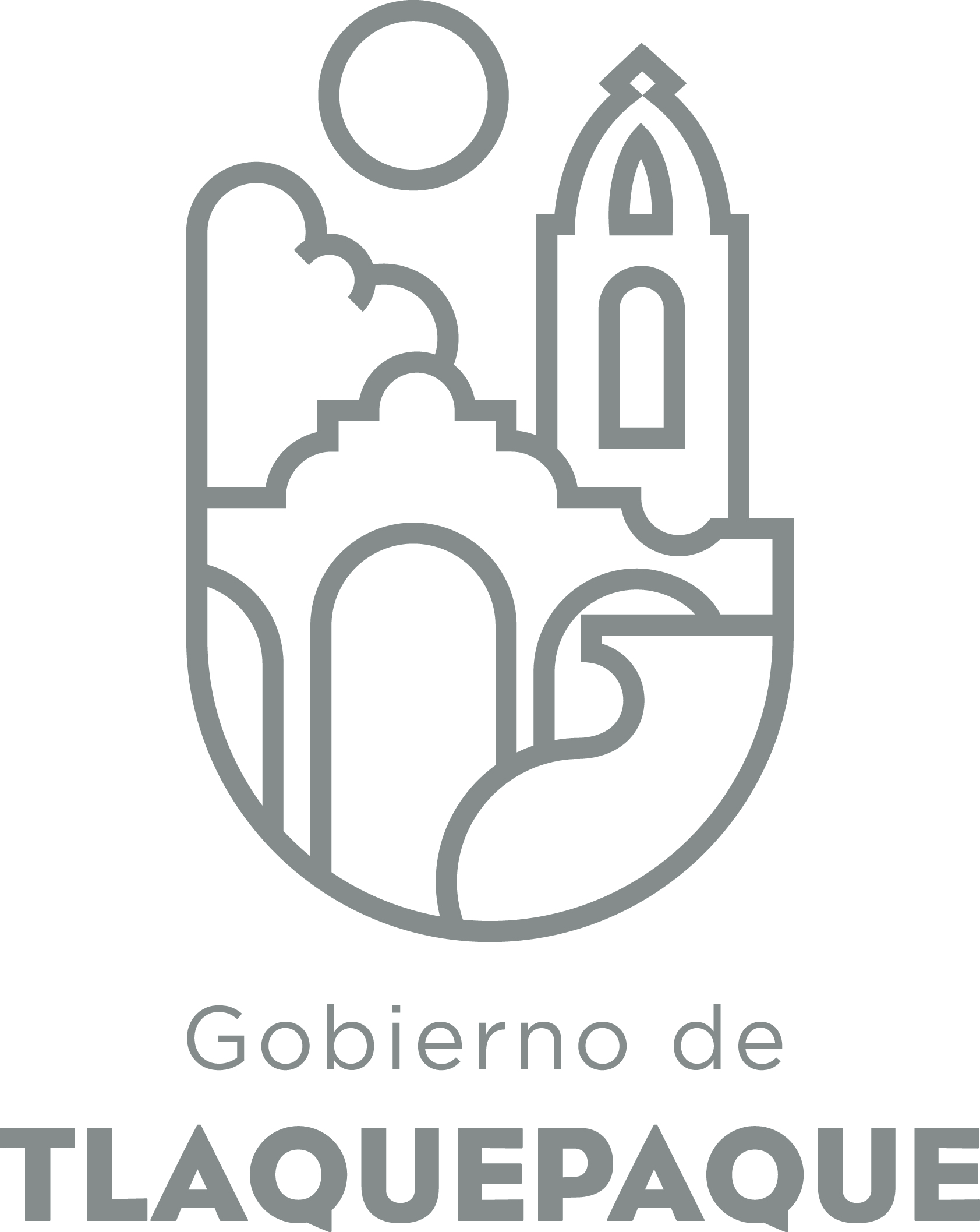 
1.- DATOS GENERALESANEXO 22.- OPERACIÓN DE LA PROPUESTARecursos empleados para la realización del Programa/Proyecto/Servicio/Campaña (PPSC)DIRECCIÓN GENERAL DE POLÍTICAS PÚBLICASCARATULA PARA LA ELABORACIÓN DE PROYECTOS.A)Nombre del programa/proyecto/servicio/campañaA)Nombre del programa/proyecto/servicio/campañaA)Nombre del programa/proyecto/servicio/campañaA)Nombre del programa/proyecto/servicio/campañaProyecto de Ampliación de Oficinas en CementeriosProyecto de Ampliación de Oficinas en CementeriosProyecto de Ampliación de Oficinas en CementeriosProyecto de Ampliación de Oficinas en CementeriosProyecto de Ampliación de Oficinas en CementeriosProyecto de Ampliación de Oficinas en CementeriosEjeEje22B) Dirección o Área ResponsableB) Dirección o Área ResponsableB) Dirección o Área ResponsableB) Dirección o Área ResponsableDirección de CementeriosDirección de CementeriosDirección de CementeriosDirección de CementeriosDirección de CementeriosDirección de CementeriosEstrategiaEstrategia2.22.2C)  Problemática que atiende la propuestaC)  Problemática que atiende la propuestaC)  Problemática que atiende la propuestaC)  Problemática que atiende la propuestaSe quiere acrecentar las oficinas centrales de esta dirección con la finalidad de dar una atención más personalizada a los usuariosSe quiere acrecentar las oficinas centrales de esta dirección con la finalidad de dar una atención más personalizada a los usuariosSe quiere acrecentar las oficinas centrales de esta dirección con la finalidad de dar una atención más personalizada a los usuariosSe quiere acrecentar las oficinas centrales de esta dirección con la finalidad de dar una atención más personalizada a los usuariosSe quiere acrecentar las oficinas centrales de esta dirección con la finalidad de dar una atención más personalizada a los usuariosSe quiere acrecentar las oficinas centrales de esta dirección con la finalidad de dar una atención más personalizada a los usuariosLínea de AcciónLínea de AcciónC)  Problemática que atiende la propuestaC)  Problemática que atiende la propuestaC)  Problemática que atiende la propuestaC)  Problemática que atiende la propuestaSe quiere acrecentar las oficinas centrales de esta dirección con la finalidad de dar una atención más personalizada a los usuariosSe quiere acrecentar las oficinas centrales de esta dirección con la finalidad de dar una atención más personalizada a los usuariosSe quiere acrecentar las oficinas centrales de esta dirección con la finalidad de dar una atención más personalizada a los usuariosSe quiere acrecentar las oficinas centrales de esta dirección con la finalidad de dar una atención más personalizada a los usuariosSe quiere acrecentar las oficinas centrales de esta dirección con la finalidad de dar una atención más personalizada a los usuariosSe quiere acrecentar las oficinas centrales de esta dirección con la finalidad de dar una atención más personalizada a los usuariosNo. de PP EspecialNo. de PP EspecialD) Ubicación Geográfica / Cobertura  de ColoniasD) Ubicación Geográfica / Cobertura  de ColoniasD) Ubicación Geográfica / Cobertura  de ColoniasD) Ubicación Geográfica / Cobertura  de ColoniasTlaquepaque Centro, San Pedrito, San Martin de las Flores, Toluquilla, Tateposco, López Cotilla, San Sebastianito, Santa María Tequepexpan y Santa Anita.Tlaquepaque Centro, San Pedrito, San Martin de las Flores, Toluquilla, Tateposco, López Cotilla, San Sebastianito, Santa María Tequepexpan y Santa Anita.Tlaquepaque Centro, San Pedrito, San Martin de las Flores, Toluquilla, Tateposco, López Cotilla, San Sebastianito, Santa María Tequepexpan y Santa Anita.Tlaquepaque Centro, San Pedrito, San Martin de las Flores, Toluquilla, Tateposco, López Cotilla, San Sebastianito, Santa María Tequepexpan y Santa Anita.Tlaquepaque Centro, San Pedrito, San Martin de las Flores, Toluquilla, Tateposco, López Cotilla, San Sebastianito, Santa María Tequepexpan y Santa Anita.Tlaquepaque Centro, San Pedrito, San Martin de las Flores, Toluquilla, Tateposco, López Cotilla, San Sebastianito, Santa María Tequepexpan y Santa Anita.Vinc al PNDVinc al PNDE) Nombre del Enlace o ResponsableE) Nombre del Enlace o ResponsableE) Nombre del Enlace o ResponsableE) Nombre del Enlace o ResponsableEfraín Cabrera Serrano Efraín Cabrera Serrano Efraín Cabrera Serrano Efraín Cabrera Serrano Efraín Cabrera Serrano Efraín Cabrera Serrano Vinc al PEDVinc al PEDF) Objetivo específicoF) Objetivo específicoF) Objetivo específicoF) Objetivo específicoOficina en cementerio municipal ampliada y entregadaOficina en cementerio municipal ampliada y entregadaOficina en cementerio municipal ampliada y entregadaOficina en cementerio municipal ampliada y entregadaOficina en cementerio municipal ampliada y entregadaOficina en cementerio municipal ampliada y entregadaVinc al PMetDVinc al PMetDG) Perfil de la población atendida o beneficiariosG) Perfil de la población atendida o beneficiariosG) Perfil de la población atendida o beneficiariosG) Perfil de la población atendida o beneficiariosLos usuarios del servicio público de cementerios.Los usuarios del servicio público de cementerios.Los usuarios del servicio público de cementerios.Los usuarios del servicio público de cementerios.Los usuarios del servicio público de cementerios.Los usuarios del servicio público de cementerios.Los usuarios del servicio público de cementerios.Los usuarios del servicio público de cementerios.Los usuarios del servicio público de cementerios.Los usuarios del servicio público de cementerios.H) Tipo de propuestaH) Tipo de propuestaH) Tipo de propuestaH) Tipo de propuestaH) Tipo de propuestaJ) No de BeneficiariosJ) No de BeneficiariosK) Fecha de InicioK) Fecha de InicioK) Fecha de InicioFecha de CierreFecha de CierreFecha de CierreFecha de CierreProgramaCampañaServicioProyectoProyectoHombresMujeresXFedEdoMpioxxxxI) Monto total estimadoI) Monto total estimadoI) Monto total estimadoFuente de financiamientoFuente de financiamientoA) Principal producto esperado (base para el establecimiento de metas)Se espera contar con unas oficinas más dignas para tener una atención más personalizada y mejor para los usuarios de este servicio.Se espera contar con unas oficinas más dignas para tener una atención más personalizada y mejor para los usuarios de este servicio.Se espera contar con unas oficinas más dignas para tener una atención más personalizada y mejor para los usuarios de este servicio.Se espera contar con unas oficinas más dignas para tener una atención más personalizada y mejor para los usuarios de este servicio.B)Actividades a realizar para la obtención del producto esperadoSe han realizado todas las gestiones necesarias solo se está en espera del presupuesto.Se han realizado todas las gestiones necesarias solo se está en espera del presupuesto.Se han realizado todas las gestiones necesarias solo se está en espera del presupuesto.Se han realizado todas las gestiones necesarias solo se está en espera del presupuesto.Indicador de Resultados vinculado al PMD según Línea de Acción Indicador vinculado a los Objetivos de Desarrollo Sostenible AlcanceCorto PlazoMediano PlazoMediano PlazoLargo PlazoAlcanceC) Valor Inicial de la MetaValor final de la MetaValor final de la MetaNombre del indicadorFormula del indicadorOficina en cementerio municipal ampliada y entregadaClave de presupuesto determinada en Finanzas para la etiquetación de recursosClave de presupuesto determinada en Finanzas para la etiquetación de recursosClave de presupuesto determinada en Finanzas para la etiquetación de recursosCronograma Anual  de ActividadesCronograma Anual  de ActividadesCronograma Anual  de ActividadesCronograma Anual  de ActividadesCronograma Anual  de ActividadesCronograma Anual  de ActividadesCronograma Anual  de ActividadesCronograma Anual  de ActividadesCronograma Anual  de ActividadesCronograma Anual  de ActividadesCronograma Anual  de ActividadesCronograma Anual  de ActividadesCronograma Anual  de ActividadesD) Actividades a realizar para la obtención del producto esperado 201720172017201720172017201720172017201720172017D) Actividades a realizar para la obtención del producto esperado ENEFEBMZOABRMAYJUNJULAGOSEPOCTNOVDICSe han realizado todas las gestiones necesarias para la realización de este programa., incluso se gestionó para poder realizar un estacionamiento en el cementerio de Tlaquepaque centro el cual ya es un hecho.10%10%10%10%10%20%20%E) Recursos HumanosNúmero F) Recursos MaterialesNúmero/LitrosTipo de financiamiento del recursoTipo de financiamiento del recursoG) Recursos FinancierosMontoE) Recursos HumanosNúmero F) Recursos MaterialesNúmero/LitrosProveeduríaFondo RevolventeG) Recursos FinancierosMontoPersonal que participa en éste PPSC2Vehículos empleados para éste PPSC0Monto total del Recurso obtenido mediante el fondo REVOLVENTE que se destina a éste PPSCPersonal que participa en éste PPSC2Combustible mensual que consumen los vehículos empleados para éste PPSCMonto total del Recurso obtenido mediante el fondo REVOLVENTE que se destina a éste PPSCPersonal que participa en éste PPSC2Computadoras empleadas para éste PPSC1Monto total del Recurso obtenido mediante el fondo REVOLVENTE que se destina a éste PPSC